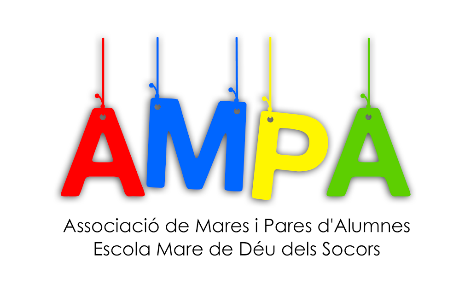 AMPA Mare de Déu dels Socors. Activitats extraescolars 2019-2020RECORDEM QUE PER PODER APUNTAR-SE A LES ACTIVITATS S’HA DE SER SOCI DE L´AMPATrobareu més informació de tots aquests cursos a www.ampahostalric.com.Si teniu algun dubte, us podeu posar en contacte amb la Junta de l’AMPA.ACTIVITATHORARIPREU I CONTACTEAcollida matinalDe dilluns a divendres, de 8 a 9 h(inici: 12 de setembre)Fixos: 45 €/mes(germans 40 €)Eventuals: 5 €/diaAcollida matinalDe dilluns a divendres, de 8 a 9 h(inici: 12 de setembre)Joan Colls 609 859 951Patinatge lúdicDimarts, de 16.30 a 18 h20 €/mesPatinatge lúdicDimarts, de 16.30 a 18 hJoan Colls 609 859 951Zumba dance kidsDijous, de 16.30 a 18 h (de 2n a 6è)Professora: Pilar Morell23 €/mesZumba dance kidsDijous, de 16.30 a 18 h (de 2n a 6è)Professora: Pilar MorellJoan Colls 609 859 951Cuina i experimentsDimecres, de 16.30 a 18 h (De P4 a 6è)25 €/mes (material inclòs)Cuina i experimentsDimecres, de 16.30 a 18 h (De P4 a 6è)Joan Colls 609 859 951Iniciació a l’esportP3-P4-P5Divendres, de 16.30 a 18 h (P3-P4-P5)23 €/mesIniciació a l’esportP3-P4-P5Divendres, de 16.30 a 18 h (P3-P4-P5)Joan Colls 609 859 951Dansa modernaDilluns, de 16.30 a 18 h (P3-P4-P5, 1r)23 €/mesDansa modernaDilluns, de 16.30 a 18 h (P3-P4-P5, 1r)Joan Colls 609 859 951KarateDimecres i divendres, de 16.30 a 18 h23 €/mesKarateDimecres i divendres, de 16.30 a 18 hDojo La Selva Hostalric 629685170Taller creatiu (reciclatge i artteràpia)Dimecres, de 16.30 a 18 h (de P4 a 6è)25 €/mes (material inclòs)Taller creatiu (reciclatge i artteràpia)Dimecres, de 16.30 a 18 h (de P4 a 6è)Joan Colls 609 859 951Anglès amb Kids&UsDimecres, de 13.50 a 14.50 h (P5 i 1r)Dimecres, de 13.50 a 14.50 h (P3 i P4)Dijous, de 13.50 a 14.50 h (1r i P5)Dijous, de 13.50 a 14.50 h (3r)(no cal que els alumnes es quedin al menjador) 50 €/mesMaterial: 71 €/cursAnglès amb Kids&UsDimecres, de 13.50 a 14.50 h (P5 i 1r)Dimecres, de 13.50 a 14.50 h (P3 i P4)Dijous, de 13.50 a 14.50 h (1r i P5)Dijous, de 13.50 a 14.50 h (3r)(no cal que els alumnes es quedin al menjador) Berta 695 91 81 81Anglès amb KangarooDilluns, de 16.30 a 17.30 h (P3, P4 i P5)Dilluns, de 16.30 a 18 h (1r, 2n)Dimarts, de 16.30 a 18 h (3r, 4t)Dijous, de 16.30 a 18 h – Cooking (subgrups, de P3 a 6è)28 € /mes              Material: 42 €Anglès amb KangarooDilluns, de 16.30 a 17.30 h (P3, P4 i P5)Dilluns, de 16.30 a 18 h (1r, 2n)Dimarts, de 16.30 a 18 h (3r, 4t)Dijous, de 16.30 a 18 h – Cooking (subgrups, de P3 a 6è)45 € /mes              Material: 42 €Anglès amb KangarooDilluns, de 16.30 a 17.30 h (P3, P4 i P5)Dilluns, de 16.30 a 18 h (1r, 2n)Dimarts, de 16.30 a 18 h (3r, 4t)Dijous, de 16.30 a 18 h – Cooking (subgrups, de P3 a 6è)52 € /mes              Material: 42 €Anglès amb KangarooDilluns, de 16.30 a 17.30 h (P3, P4 i P5)Dilluns, de 16.30 a 18 h (1r, 2n)Dimarts, de 16.30 a 18 h (3r, 4t)Dijous, de 16.30 a 18 h – Cooking (subgrups, de P3 a 6è)50 € /mes              Material: 35 €Anglès amb KangarooDilluns, de 16.30 a 17.30 h (P3, P4 i P5)Dilluns, de 16.30 a 18 h (1r, 2n)Dimarts, de 16.30 a 18 h (3r, 4t)Dijous, de 16.30 a 18 h – Cooking (subgrups, de P3 a 6è)Laia Calvet         info@kangaroo.catMecanografiaDimarts, de 16.30 a 18 h (4t, 5è i 6è)22 €/mesMecanografiaDimarts, de 16.30 a 18 h (4t, 5è i 6è)EMAG-3    646 826 363EscacsDijous, de 18 a 19 h (iniciació)Dimarts i dijous, de 17 a 18 (perfeccionament)1 germà: 15 €/2 germans: 20 €Material: dossier (uns 15 €)EscacsDijous, de 18 a 19 h (iniciació)Dimarts i dijous, de 17 a 18 (perfeccionament)Ariadna Moreno657 622 048